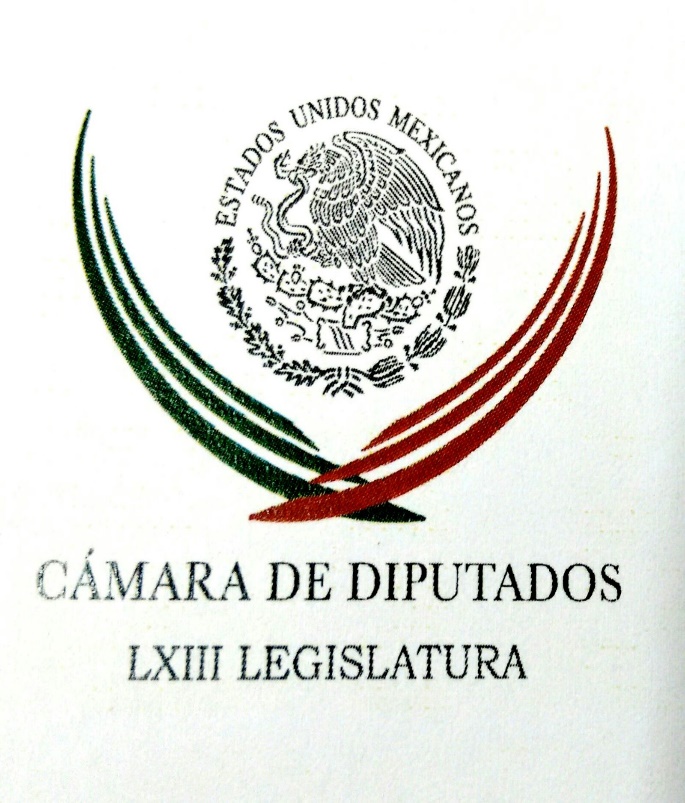 Carpeta InformativaPrimer CorteResumen: Piden bloquear a personas o empresas que intervengan en construcción del muroDifieren PAN y PRD por fórmula de senadores en PueblaLozano acusa ‘doble moral’ del PAN en temas de corrupciónPeña Nieto participará en Conferencia Latinoamericana de Banco SantanderRespalda Peschard llamado para nombrar fiscal anticorrupciónINE no permitirá que aspirantes independientes se burlen con firmas falsas: CórdovaCorte 'desintegra' cabildos de Coacalco y de Tlacotepec Benito Juárez17 de enero de 2018TEMA(S): Trabajo LegislativoFECHA: 17/01/2018HORA: 09:07NOTICIERO: MVS NoticiasEMISIÓN: Primer CorteESTACION: OnlineGRUPO: MVSPiden bloquear a personas o empresas que intervengan en construcción del muroEl Estado mexicano no debería permitir la participación en licitaciones o contrataciones públicas, a toda aquella persona física o moral que intervenga en la construcción o en la licitación que lance el gobierno de los Estados Unidos, para construir o aportar materiales, logística, tecnología o cualquier otro tipo de apoyo en la construcción del muro fronterizo que pretende erigir el gobierno de esa nación, propuso el diputado federal del Partido Revolucionario Institucional, Juan Manuel Cavazos.Para bloquear a quienes intervengan en la construcción del muro propuesto por el Presidente Donald Trump, será necesario reformar el artículo 50 de la Ley de Adquisiciones, Arrendamientos y Servicios del Sector Público. La modificación establece, reitera la iniciativa del legislador por Nuevo León, que en materia de contratos de dependencias y entidades, estas se abstendrán de adjudicar participaciones a toda empresa o persona que intervenga en cualquiera de los procesos o brindando algún tipo de apoyo en el levantamiento del muro.“No podrá participar en licitación o contratación alguna con el Estado mexicano”, planteó el congresista.Cavazos Balderas consideró que su planteamiento no viola el derecho al trabajo, puesto que quienes sean excluidos de participar en licitaciones y contratos públicos, lo podrán seguir haciendo con empresas o personas particulares.“En México privilegiamos y exhortamos a construir puentes entre las naciones, no muros”,Argumentó que a lo largo de la historia, distintas naciones han construido vallas fronterizas o muros para definir sus límites territoriales; defender su soberanía; regular el paso de personas; así como impedir el paso a trabajadores, al narcotráfico, armas, al terrorismo, a la “promiscuidad étnica y religiosa, entre otros”.Recordó que hace un año, en enero de 2017, el Presidente Trump firmó la orden ejecutiva en materia de migración que contempla la ampliación del muro fronterizo, para lo cual, la Cámara de Representantes norteamericana aprobó un aumento de 68 mil millones de dólares al presupuesto para asuntos militares e iniciar el proyecto.Se trata de la ampliación del muro en mil 600 kilómetros más, para impedir el paso por el territorio que comprende de San Diego California a Brownsville, Texas, apuntó. Actualmente, el muro fronterizo cubre mil 46 kilómetros en la frontera entre México y Estados Unidos, expuso el congresista.Tras manifestar que el gobierno estadounidense solicitó mil 600 millones de dólares para iniciar esas tareas, y la resolución del Senado está pendiente, el congresista puntualizó que la participación en esa construcción sería lícita, pero “ofende el interés de la sociedad”.La iniciativa está fechada el 19 de diciembre del 2017, fue publicada en la Gaceta Parlamentaria el pasado 4 de enero, y fue turnada a la Comisión de Transparencia y Anticorrupción.De igual modo, el diputado Cavazos propuso otra reforma a la Ley Federal de Derechos y a la Ley de Migración, con el propósito de que México implemente la visa obligatoria a todo ciudadano extranjero que ingrese al país, y provenga de naciones donde se cobre a los mexicanos que pretendan ingresar a su territorio.Planteó que el pago por la expedición de visas, sea de 700 pesos para visitantes sin permiso para realizar actividades remunerada; de dos mil 700 pesos para visitantes con permiso para realizar actividades remuneradas; de 338 pesos para trabajadores fronterizos; de dos mil 619 pesos para visitantes con fines de adopción.De tres mil 596 pesos para residentes temporales hasta por un año; de cinco mil 388 pesos para residentes temporales por dos años; de seis mil 825 pesos para quienes pretendan residir en México tres años; de ocho mil 89 pesos para cuatro años; y de cuatro mil 383 pesos para residentes permanentes. ar/mINFORMACIÓN GENERALTEMA(S): Información General FECHA: 17/01/18HORA: 08:07NOTICIERO: Excélsior Noticias EMISIÓN: Primer CorteESTACIÓN: OnlineGRUPO: Imagen0Difieren PAN y PRD por fórmula de senadores en PueblaLa fórmula de senadores por Puebla de la coalición ‘Por México al Frente’ será encabezada por Antonio Gali López, a petición de su padre, el gobernador José Antonio Gali Fayad, declaró el líder municipal del PAN, Pablo Rodríguez Regordosa, quien también buscaba esta postulación.En entrevista, reveló que el mandatario pidió que sea su hijo, quien está afiliado al Partido de la Revolución Democrática, contienda por esta posición, pese a que las dos posiciones estaban inicialmente destinadas para el PAN.Al PAN le corresponde las dos posiciones al Senado (...). El gobernador ha solicitado que sea su hijo el candidato y por tanto yo he dicho que estaría cediendo ese espacio al hijo del gobernador".Ante tales declaraciones, el exdirigente estatal del PRD, Carlos Martínez Amador, rechazó que Gali Fayad haya hecho esta petición dentro de la coalición "Por México al Frente" y aseguró que la propuesta tiene origen en la corriente perredista Nueva Izquierda. En este tenor, consideró "irresponsable" a Rodríguez Regordosa por realizar tales aseveraciones; el gobernador "nunca se nos ha acercado a nosotros, nunca nos ha pedido una cosa de ese tipo", dijo.Cabe recordar que para el caso de Puebla, según el convenio de coalición signado entre PAN, PRD y MC, las dos fórmulas al Senado y 10 distritos federales se quedarían para el partido blanquiazul; en tanto, al PRD y Movimiento Ciudadano corresponderían tres y dos candidaturas a la Cámara de Diputados, respectivamente. ys/m.TEMA(S): Información GeneralFECHA: 17/01/2018HORA: 07:22NOTICIERO: Excélsior OnlineEMISIÓN: Primer CorteESTACION: OnlineGRUPO: ExcélsiorLozano acusa ‘doble moral’ del PAN en temas de corrupciónEl senador Javier Lozano lamentó la falta de voluntad política desde el Partido Acción Nacional (PAN) para avanzar en la integración del Sistema Nacional Anticorrupción y acusó a ese instituto político de mostrar una “doble moral” frente al tema.Nuevamente lo que estamos viendo es una doble moral, una hipocresía, particularmente desde el mismo Partido Acción Nacional, porque por un lado se llena la boca de criticar el tema de la corrupción, por todos lados y en todo momento”, pero por otro lado está la actitud de sus legisladores respecto al Sistema, señaló. Denunció un “juego político perverso” del PAN en el sentido “de que: sigo criticando el tema de la corrupción, pero no doy el paso adelante para bajar la cortina a la Procuraduría General de la República (PGR), que se cree la Fiscalía General, que se nombre al Fiscal Anticorrupción y a los magistrados” del tribunal administrativo.Ante ello, Lozano Alarcón sostuvo que es “oportuno y pertinente” el llamado del precandidato presidencial del Partido Revolucionario Institucional (PRI), José Antonio Meade, para concretar las instituciones del Sistema Nacional Anticorrupción.En entrevista radiofónica, el senador advirtió que “vamos a insistir en este tema”, porque el calendario electoral no puede ponerse como un obstáculo para no avanzar en uno de los grandes pendientes del Poder Legislativo. ar/mTEMA(S): Información General FECHA: 17/01/18HORA: 05:49NOTICIERO: En los Tiempos de la RadioEMISIÓN: Primer CorteESTACIÓN: 103.3 FMGRUPO: Radio Fórmula0Beatriz Pagés. Para que son recursos exigidos por Corral a HaciendaBeatriz Páges, colaboradora: ¿Para qué quiere el gobernador de Chihuahua, Javier Corral, los 700 millones de pesos que -asegura- la Secretaría de Hacienda no le ha querido entregar a su gobierno? ¿Los necesita para atender las necesidades de municipios como Batopilas, Morelos o Guadalupe y Calvo, donde más del 90 por ciento de sus habitantes viven en pobreza y en pobreza extrema o los quiere para hacer campaña a favor de su jefe político, Ricardo Anaya? No queda claro, para variar, lo que persigue Corral, su impertinencia lo hace comportarse como una escopeta con varios cañones que disparan para todos lados, al mismo tiempo que convoca a una movilización de Ciudad Juárez a la Ciudad de México para denunciar la supuesta retención de dinero a su gobierno, dice que organizará manifestaciones en los consulados de México en Estados Unidos para exigir deporten al exgobernador Duarte, pero también -asegura- va por la segunda Revolución Mexicana. Si de lo que se trata es de hacer la revolución, pues ahí, precisamente, en Chihuahua, hay cuando menos 14 municipios que vive en pobreza extrema y donde sus habitantes -con toda razón- podrían iniciar una revuelta en contra de su actual gobernador. Y es que Corral en lugar de gobernar anda convertido en agitador de aguas para que el candidato de su partido llegue a la Presidencia de México. El claro trasfondo electoral al que tiene su llamado a levantarse en armas es lo que provocó el deslinde Jacqueline Peschard y otros líderes que fueron mediáticamente utilizados la semana pasada por el señor gobernador. Lo que tampoco se entiende es que el mandatario chihuahuense sostenga, por un lado, que su estado no recibe de la Federación los recursos suficientes y, por el otro, emplace a una expedición que implica recorrer mil 800 kilómetros de distancia. ¿Quién va a pagar la aventura política de Corral? ¿El dinero va a salir de la campaña de Anaya, del bolsillo del mandatario o lo va a tomar de las arcas públicas del estado? Duración 2´18´´, ys/m.TEMA(S): Información GeneralFECHA: 17/01/2018HORA: 08:50NOTICIERO: Enfoque NoticiasEMISIÓN: Primer CorteESTACION: OnlineGRUPO: Enfoque Peña Nieto participará en Conferencia Latinoamericana de Banco SantanderEl presidente Enrique Peña Nieto realizará una gira de trabajo por Quintana Roo, donde participará en la 22 Conferencia Latinoamericana del Banco Santander.En Cancún, el primer mandatario resaltará el papel de la banca comercial en el crecimiento económico, desarrollo e inclusión en el país, así como que el sistema financiero mexicano ha logrado mantener un funcionamiento estable con altos índices de solvencia ante los episodios de volatilidad global.  A octubre de 2017, la banca cuenta con un índice de capitalización de 15.7 por ciento de los activos ponderados por riesgo; muy por encima del estándar internacional de Basilea que es de 10.5 por ciento, y por encima del de varias economías avanzadas.La conferencia anual sobre perspectivas económicas y de inversión en América Latina que cuenta con la participación de inversionistas especializados del sector financiero, emisoras potenciales y autoridades de alto perfil. ar/mTEMA(S): Información GeneralFECHA: 17/01/2018HORA: 07:27NOTICIERO: En los tiempos de la RadioEMISIÓN: Primer CorteESTACION: 07:27GRUPO: Fórmula0Joaquín López-Dóriga. Ricardo Anaya se ha acercado al discurso de AMLO Joaquín López-Dóriga, colaborador: En tiempos de precampañas, hemos visto como Ricardo Anaya se ha acercado al discurso de Andrés Manuel López Obrador y, en una coincidencia más, señala que su enemigo común es Meade; es decir, el enemigo común de Anaya no es López Obrador, el enemigo común de López Obrador no es Anaya, el enemigo común de ambos —Anaya y López Obrador— es José Antonio Meade, contra el que cargan todos los días en un afán, quizá, de sembrar la percepción de que es el que va abajo. En lo que también van de la mano, pues tanto el aspirante de Morena como el del Frente, repiten la dosis de que el candidato del PRI no levanta, y esa parece ser su principal preocupación, lo que es absurdo en dos vertientes. Uno, si ambos dicen ir muy arriba de Meade como lo declaran, ¿para que cargan contra él? Y, segundo, ¿cuál es el interés de reiterar que Meade no levanta? O, más allá, la reiterada afirmación de López Obrador de que lo van a cambiar por otro candidato más competitivo, y decirme Aurelio Nuño. Y me pregunto, ¿para qué quieren López Obrador y Anaya un candidato más competitivo, si dicen que va abajo? Eso no lo entiendo, pero es campaña. Duración 1’20’’, nbsg/m. TEMA(S): Información GeneralFECHA: 17/01/2018HORA: 07:20NOTICIERO: FórmulaEMISIÓN: Primer CorteESTACION: OnlineGRUPO: Fórmula0Zavala, "El Bronco" y Ríos Piter son parte del "mercado negro" de credenciales: Ferriz de ConPedro Ferriz de Con, aspirante independiente a la Presidencia de la República presentará a las 10:00 horas de hoy una denuncia ante el Instituto Nacional Electoral en contra de los aspirantes que usaron credenciales falsas para reunir las firmas necesarias para obtener el registro.En entrevista con Ciro Gómez Leyva para Radio Fórmula aseguró que presentará la denuncia en contra de quienes resulten responsables porque él no es ministerio público y la autoridad debe hacer su trabajo en este tema."Voy a presentar una denuncia porque en nuestro país hay un mercado negro de credenciales, pediré que quienes usaron credenciales falsas pierdan el registro y que se abra la aplicación a toda la ciudadanía", advirtió. Acusó directamente a Jaime Rodríguez Calderón, "El Bronco", a Margarita Zavala Gómez del Campo, a Armando Ríos Piter y a Edgar Portillo de haber hecho trampa en la recolección de firmas de apoyo. Dijo que hace esta denuncia para que no haya trampas en un futuro y ante la existencia de un mercado negro de credenciales de elector y advirtió que pondrá en duda la probidad de los cuatro aspirantes a la Presidencia porque son parte de esta maquinación de un fraude. Duración 00’’, nbsg/m. TEMA(S): Información GeneralFECHA: 17/01/2018HORA: 07:13NOTICIERO: Excélsior OnlineEMISIÓN: Primer CorteESTACION: OnlineGRUPO: ExcélsiorRespalda Peschard llamado para nombrar fiscal anticorrupciónLa presidenta del Comité Coordinador del Sistema Nacional Anticorrupción, Jacqueline Peschard, respaldó el llamado del precandidato presidencial priista, José Antonio Meade, de concretar los nombramientos faltantes para conformar dicho sistema.En entrevista radiofónica, Peschard Mariscal consideró la carta enviada por Meade Kuribreña como una buena noticia. El sistema debería estar concluido, ya con todas sus piezas, desde el 18 de julio de 2017. Yo veo muy bien esa convocatoria, pero no depende sólo de la convocatoria de un partido, requiere de la coordinación de todas las fuerzas políticas y de que se ciñan a los procedimientos que el sistema quiere, que sean abiertos, transparentes y auditables”, enfatizó.  Peschard Mariscal refirió que cuando se llegaron a ciertos acuerdos al respecto en el Congreso, se incumplieron las reglas de transparencia, de apertura y de vigilancia de la sociedad civil.Sostuvo que en reiteradas ocasiones el comité envió diversas mociones al Senado para que se retomaran los procesos con apertura y transparencia y dado que el fiscal que se nombre, de acuerdo con la ley, sólo duraría en el cargo hasta noviembre próximo, lo ideal es que se reponga el procedimiento, por lo que “si hay la decisión de las fuerzas políticas, sería muy bueno”.Respecto al reclamo de recursos del gobernador de Chihuahua, Javier Corral, reiteró que el comité que encabeza siempre respaldará el combate a la corrupción, pero lamentó que el asunto haya tomado tintes político-partidistas. ar/mTEMA(S): Información GeneralFECHA: 17/01/2018HORA: 08:42NOTICIERO: Enfoque NoticiasEMISIÓN: Primer CorteESTACION: OnlineGRUPO: Enfoque INAI prepara acción de inconstitucionalidad contra Ley de Seguridad InteriorEn entrevista con Enfoque Noticias, María Patricia Kurczyn, Comisionada del Instituto Nacional de Transparencia, Acceso a la Información y Protección de Datos Personas (INAI), platicó sobre la controversia constitucional que interpondrán por los artículos 9º  y 31 de la Ley de Seguridad Interior.Aseguró que el artículo 9 de la ley es violatorio del sexto constitucional, ya que limita el derecho de acceso a la información.Por otra parte, el artículo 31 de la Ley de Seguridad Interior también es violatorio, porque abre información indiscriminadamente y los datos personales no quedan bien protegidos. ar/m TEMA(S): Información GeneralFECHA: 17/01/2018HORA: 07:05NOTICIERO: Grupo Fórmula OnlineEMISIÓN: Primer CorteESTACION: OnlineGRUPO: FórmulaINE no permitirá que aspirantes independientes se burlen con firmas falsas: CórdovaHace unos días, el Instituto Nacional Electoral (INE) detectó e hizo público el intento de burlar a la autoridad electoral pretendiendo hacer pasar apoyos ciudadanos basados en documentos apócrifos para apoyar a algunos aspirantes a una candidatura independiente a diputado.A través de su cuenta de Twitter, el presidente del INE, Lorenzo Córdova Vianello dijo que se trató de hacer pasar por buenos apoyos falsos de los aspirantes a una diputación. Lo anterior, refirió, tuvo tres consecuencias: que los apoyos no se van a tomar en cuenta; que en INE abrió una investigación para identificar y sancionar a los responsables y presentó una denuncia penal ante la Fiscalía Especializada para la Atención de Delitos Electorales (FEPADE). Señaló que en vez de respaldar los apoyos ciudadanos con la credencial para votar con el documento original se capturaron imágenes de otros documentos, fotocopias, credenciales "hechizas". Y en ese sentido advirtió que se trata de un fraude que el Instituto Nacional Electoral no va a permitir y difundió algunos ejemplos de esta situación. ar/mTEMA(S): Información GeneralFECHA: 17/01/2018HORA: 07:58NOTICIERO: FórmulaEMISIÓN: Primer CorteESTACION: OnlineGRUPO: Fórmula0En 2017 disminuyó número de secuestros en 17% respecto al 2016: Isabel MirandaLa presidenta de la organización Alto al Secuestro, Isabel Miranda de Wallace informó que en el año 2017 se registraron 17 por ciento menos secuestros que en 2016 y en lo que va del sexenio del presidente Enrique Peña Nieto, se han cometido diez mil 542 plagios. Indicó que Veracruz es el estado con mayor incidencia en este delito, durante diciembre pasado, con 29 secuestros cometidos, por lo que se mantiene a la cabeza de las entidades en donde se comete más este delito, incluso por cada cien mil habitantes.En este sentido, refirió que en los primeros 11 meses de la gestión de Miguel Ángel Yunes en Veracruz se incrementó este delito en un 462.2 por ciento en comparación con los primeros 11 meses del gobierno de Javier Duarte de Ochoa, es decir aumento cinco veces más. Entrevistada por Ciro Gómez Leyva en su noticiero matutino en Radio Fórmula, la activista precisó que el secuestro fue el delito que no ha tenido un aumento, como en el caso del asesinato doloso, incluso en diciembre pasado tuvo una disminución del 6.4 por ciento. Comentó que en lo que va del sexenio se cometieron diez mil 542 secuestros y que, de acuerdo con su medición, de 2013 al 2017 hubo una disminución de hasta el 30 por ciento. Duración 00’’, nbsg/m. TEMA(S): Información GeneralFECHA: 17/01/2018HORA: 05:36NOTICIERO: Excélsior OnlineEMISIÓN: Primer CorteESTACION: OnlineGRUPO: ExcélsiorCorte 'desintegra' cabildos de Coacalco y de Tlacotepec Benito JuárezEn un hecho inédito, el pleno de la Suprema Corte de Justicia de la Nación (SCJN) desintegró en menos de una hora a los cabildos de dos municipios, uno de Puebla y otro del Estado de México, por desacatar sentencias de amparo en materia laboral.De esta forma, los ministros ordenaron por unanimidad la destitución y consignación del presidente municipal de Tlacotepec Benito Juárez, Puebla, del alcalde de Coacalco, Estado de México, así como de una serie de regidores y funcionarios de ambos ayuntamientos. Corrieron la misma suerte que los munícipes otros 24 funcionarios, entre ellos síndicos, tesoreros y regidores de ambas localidades.También, el máximo tribunal del país determinó que 14 exfuncionarios de la anterior integración del municipio mexiquense sean consignados ante un juez de Distrito por no cumplir con mandamientos judiciales.Entre ellos destaca el exalcalde de Coacalco, David Sánchez Isidoro, quien actualmente funge como diputado federal del PRI, y sobre quien ya hay un debate respecto a si, tras la decisión de la Corte, lo protege todavía o no el fuero constitucional.Este caso es similar al ocurrido en noviembre pasado cuando la SCJN ordenó la consignación del anterior delegado en Venustiano Carranza de la Ciudad de México, José Manuel Ballesteros López, quien actualmente es diputado de la Asamblea Legislativa de la capital del país.Será en las próximas horas cuando el máximo tribunal del país notifique formalmente a los 26 funcionarios cesados su inmediata destitución así como su consignación ante un juez federal por desobedecer una sentencia de amparo.El presidente de la SCJN, Luis María Aguilar, explicó que este tipo de determinaciones no son optativas pues son una obligación que la Constitución impone para sancionar y destituir a  funcionarios.TlacotepecEste caso, a cargo del ministro Eduardo Medina Mora, se deriva de la orden de ocupación y desposesión de un inmueble para construir un campo deportivo. Ante esto, un  juez amparó a una mujer para que el municipio de Tlacotepec, de Benito Juárez le restituyera el goce del predio.Al no haber resultado posible la devolución del predio afectado, pues ya lo usaba la comunidad, se aprobó el cumplimiento sustituto, consistente en el pago de dicho terreno, cuyo valor fue determinado en 967 mil 397 pesos.El Cabildo Municipal ignoró las solicitudes y el juzgado remitió el caso a la Corte.CoacalcoEl asunto, a cargo de la ministra Norma Piña,  se originó con el incidente de inejecución 1882/2013 de la sentencia dictada el 3 de abril de 2013 por el Juzgado Cuarto de Distrito en el Edomex, relativa a un proceso laboral por despido injustificado.Los efectos de la sentencia fueron que las autoridades responsables dieran cumplimiento al laudo al que fue condenado dicho ayuntamiento y otorgasen en favor del quejoso cuatro millones 120 mil 387 pesos.AntecedentesApenas este lunes, la SCJN ordenó la destitución y consignación del alcalde, así como de nueve regidores y dos funcionarios del cabildo del municipio de Paraíso, Tabasco, por desacatar una sentencia de amparo en materia laboral.No obstante, ayer la presidencia municipal se declaró imposibilitada para pagar el adeudo resarcitorio de 400 millones de pesos de laudos, ya que el presupuesto anual de la alcaldía es de apenas 399 millones de pesos.En tanto, en la lista de acuerdos de la Corte está agendado para el jueves el análisis de un incumplimiento de sentencia por parte del delegado y autoridades de la delegación Magdalena Contreras. ar/m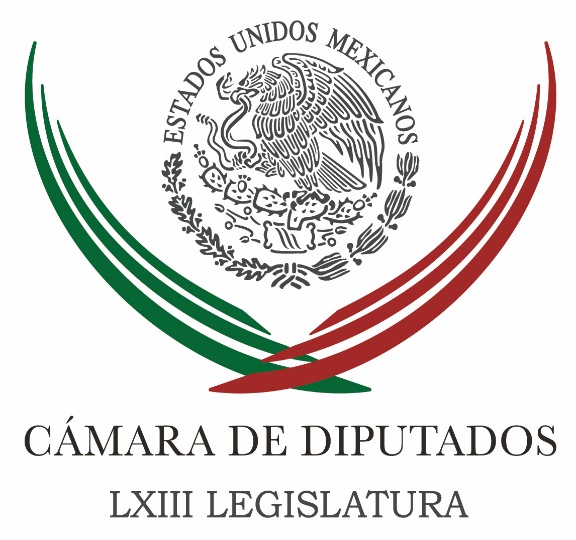 Carpeta InformativaSegundo CorteResumen: Lista la acción de inconstitucionalidad contra Seguridad Interior: diputadosPiden comparecencia de titular de SHCPSenadores del PRI respaldan propuesta de Meade sobre elección de fiscalRenuncia director del RenapoCancelan por falta de quórum diputación permanente de la ALDFAnaya teme que se investigue su enriquecimiento ilícito: Ochoa RezaRatifica PAN a coordinadores en CongresoJavier Corral iniciará caravana 'por la dignidad y el federalismo'Manlio no es investigado en ChihuahuaMorena mantiene principios pese a alianza electoral, dice Mario DelgadoTeme edil represalia por controversia a Ley de Seguridad17 de enero de 2018TEMA(S): Trabajo Legislativo FECHA: 17/01/18HORA: 00.00NOTICIERO: MVS Noticias EMISIÓN: Segundo CorteESTACIÓN: OnlineGRUPO: MVS0Lista la acción de inconstitucionalidad contra Seguridad Interior: diputadosLas fracciones parlamentarias de oposición en la Cámara de Diputados confirmaron que ya tienen listas las firmas de más de 165 legisladores, para presentar la acción de inconstitucionalidad contra la Ley de Seguridad Interior, la cual será entregada este jueves 18 de enero ante la Suprema Corte de Justicia de la Nación (SCJN). “Ya estamos listos para presentar la acción de inconstitucionalidad a la Ley de Seguridad Interior. El día de mañana se estará presentando, para que ustedes puedan tener ya puntualmente qué es lo que nosotros estaremos impugnando”, apuntó Marko Cortés.Como ejemplo de los elementos a controvertir, dijo, está el hecho de que se registra una “invasión de competencias entre la Federación y los estados. Por ejemplo, si debe o no existir de por medio una solicitud del Estado, de su Poder Ejecutivo estatal y de su Congreso estatal, o puede darse la intervención solo con el mandato del Ejecutivo Federal”, planteó. Puntualizó que las bancadas firmantes son las del PAN, del Partido de la Revolución Democrática (PRD), del Movimiento Ciudadano (MC) y del Movimiento de Regeneración Nacional (MORENA), y las cuales superan la tercera parte de la LXIII Legislatura, es decir, son más de 165 congresistas. El legislador refrendó que tampoco hay claridad sobre el elemento de la máxima publicidad en la información generada a raíz de la aplicación de la norma, por ello se pedirá a la Corte analizar ese asunto. De igual modo, indicó que la Ley no delimita claramente las atribuciones del Ejecutivo Federal para emitir la declaratoria en materia de seguridad interior y autorizar una intervención militar.Asimismo, la oposición considera que hay invasión de competencias entre el Ejecutivo y las autoridades judiciales; aunado a que tampoco es claro el alcance de las disposiciones con respecto a las manifestaciones sociales y si serán o no consideradas amenazas a la seguridad interior, afirmó. ys/m.TEMA(S): Trabajo LegislativoFECHA: 17/01/2018HORA: 14:00NOTICIERO: Reforma OnlineEMISIÓN: Segundo CorteESTACION: OnlineGRUPO: ReformaPiden comparecencia de titular de SHCPLegisladores del PAN, PRD, MC, Morena e independientes exigen la comparecencia del Secretario de Hacienda, José Antonio González Anaya, luego que informara que se suspenderá la entrega de recursos adicionales a Chihuahua.En una propuesta de punto de acuerdo, diputados y senadores advierten que no debe seguir el manejo discrecional del Ramo 23."La Comisión Permanente del honorable Congreso de la Unión cita a comparecer al titular de la Secretaría de Hacienda y Crédito Público, doctor José Antonio González Anaya, a efecto de dar cuenta de la administración y entrega de recursos del Ramo 23 a las entidades federativas, al tiempo se solicita a dicha Secretaría remitir previamente y con carácter de urgente un informe detallado y pormenorizado sobre dicha situación", se cita en la propuesta presentada hoy en la Comisión Permanente.En conferencia de prensa, la diputada perredista Cecilia Soto recordó que, por una decisión arbitraria, la Secretaría de Hacienda se negó a entregar al Estado de Chihuahua 700 millones de pesos, pese a la firma de un convenio para su entrega, por recursos adicionales del año fiscal del 2017."Llama la atención que González Anaya diga que no negociará ningún deposito con ninguna entidad (sic), hasta que se resuelva un recurso que todavía ni siquiera se redacta ni se presenta", dijo la presidenta de la Comisión de la Ciudad de México acompañada de diputados y senadores del PAN, PRD y MC."Este es un intento de la Secretaría de Hacienda de poner a Gobernadores en contra del Estado de Chihuahua".El punto de acuerdo es propuesto por Cecilia Soto González, Martha Tagle Martínez, Laura Angélica Rojas Hernández y María Luisa Calderón Hinojosa, y suscrito por Alejandro Encinas Rodríguez, Juan Carlos Romero Hicks, Daniel Gabriel Ávila Ruiz, Ernesto Ruffo Appel, Luis Sánchez Jiménez, Isidro Pedraza Chávez, Agustín Basave Benítez, Federico Döring Casar, Germán Ernesto Ralis y Vidal Llerenas.Soto mencionó que el titular de Hacienda debe presentarse ante el Congreso para dar detalles de su decisión arbitraria y aclarar las dudas que hay en el tema, pues se ha generado confusión."Se trata un hecho que toca algo fundamental para el Congreso, que es la discrecionalidad con que se otorgan recursos extraordinarios y que da poder a Hacienda sobre los estados, y debilita a la Cámara de Diputados."Que la gente entienda que esto es por el bien de todo el país y del sistema político, para que los estados no sean vasallos de la Secretaria de Hacienda", dijo la diputada del PRD.Soto agregó que no se debe utilizar la discrecionalidad del Gobierno en el manejo de recursos contra Chihuahua, por haber descubierto y denunciado cómo el PRI usa recursos públicos para financiar campañas electorales.En el punto de acuerdo se señala que la administración de los recursos públicos debe realizarse con eficiencia, eficacia, economía, austeridad, transparencia, rendición de cuentas y equidad de género, y para satisfacer los objetivos a los que estén destinados, evitando en todo momento que los recursos puedan ser utilizados de manera discrecional y como instrumento de control político."Sin embargo, las declaraciones del Secretario de Hacienda y Crédito Público han sido exiguas, imposibilitando contar con argumento alguno que permita a la ciudadanía conocer el uso y destino de los recursos públicos, que debido a los números escándalos de corrupción y el modus operandi, hacen ineludible no pergeñar, ni mostrar indiferencia ante el escarnio público".Ante ello, se argumenta, es necesaria la comparecencia del Secretario de Hacienda. ar/m TEMA(S): Trabajo LegislativoFECHA: 17/01/2018HORA: 11:59NOTICIERO: Grupo Fórmula OnlineEMISIÓN: Segundo CorteESTACION: OnlineGRUPO: FórmulaSenadores del PRI respaldan propuesta de Meade sobre elección de fiscalLa bancada del PRI en el Senado de la República respaldó la propuesta del precandidato de su partido a la Presidencia, José Antonio Meade, sobre la designación del fiscal Anticorrupción cuanto antes. En el noticiero de Ciro Gómez Leyva se informó que en conferencia de prensa los senadores priistas destacaron que es una prioridad para el próximo periodo de sesiones realizar los nombramientos pendientes. "He sido testigo de la voluntad de los grupos parlamentarios, y puedo decir que todos coincidimos en que fortalecer a las instituciones porque es la forma más efectiva para terminar la impunidad", indicó la presidenta de la Mesa Directiva del Senado, Ana Lilia Herrera. Dijo que la propuesta de José Antonio Meade "nos habla de una visión muy clara de cómo se deben resolver los problemas en México, por la vía institucional, con una ruta, acciones claras y con la voluntad política de todos los sectores.Consideró que se vale la oposición a las iniciativas y propuestas presentadas, pero no un rechazo tajante y sin propuestas alternativas, de ahí el llamado del exsecretario de Hacienda a los partidos y los precandidatos a la Presidencia. ar/mTEMA(S): Trabajo legislativo FECHA: 17/01/18HORA: 10:34NOTICIERO: Reforma EMISIÓN: Segundo Corte  ESTACION: onlineGRUPO: C.I.C.S.A.0Renuncia director del RenapoJorge Rojo García de Alba renunció a la Dirección del Registro Nacional de Población e Identificación Personal (Renapo), de la Secretaría de Gobernación, confirmaron fuentes de la dependencia.El ex legislador, quien durante su gestión impulsó uno de los proyectos que más presume el Gobierno federal, que es el Acta de Nacimiento en Línea, asumió el puesto en septiembre de 2015 y sustituyó a Alejandro Armenta Mier.Es un político priista originario de Hidalgo e identificado como parte del grupo político del ex titular de la dependencia, Miguel Ángel Osorio Chong.Rojo buscaría contender por algún puesto en las elecciones del 1 de julio.Según las fuentes, quien se perfila para ocupar el Renapo es Adrián Escamilla Palafox, ex Director General de Capacitación, Adiestramiento y Productividad Laboral, de la Secretaría del Trabajo y Previsión Social (STPS).Alfonso Navarrete Prida "barrió" con el equipo de Osorio Chong en la Secretaría de Gobernación. Ha hecho más de 15 cambios en distintas áreas de la dependencia y nombró a varios ex colaboradores en puestos clave. /gh/mTEMA(S): Información General FECHA: 17/01/18HORA: 00:00NOTICIERO: MVS Noticias EMISIÓN: Segundo CorteESTACIÓN: OnlineGRUPO: MVS 0Cancelan por falta de quórum diputación permanente de la ALDFLa sesión de la Diputación Permanente de la Asamblea Legislativa se canceló por falta de quórum, porque solo asistieron cuatro de los 13 integrantes, por lo que llamaron a una nueva sesión para el próximo 24 de enero.La diputada del PRD, Irma Pirín, aseguró que la sesión se cancelaba por no contar con el quorum necesario que son siete.En la orden del día estaba solicitar a la Secretaría de Movilidad de la ciudad de México un informe a Uber para verificar que los datos de sus suscriptores no fueron robados; un exhorto al Instituto Electoral local para que garantice el respeto de los derechos de los pueblos indígenas en el actual proceso; así como un llamado al Jefe de Gobierno, Miguel Ángel Mancera, para que presente un informe del contrato con la empresa Seguritech por la sustitución de las cámaras de videovigilancia del C5.También, se contemplaba un exhortó al Gobierno de la Ciudad de México para que declare la alerta de género por feminicidios y la violencia que viven las mujeres en la capital.Recordar que es la Diputación Permanente quien convocaría a un periodo extraordinario de sesiones para nombrar a los tres delegados de Coyoacan, Cuauhtémoc y Tlalpan, toda vez que el jefe de Gobierno aseguró que ya envío las ternas. ys/m.TEMA(S): Información GeneralFECHA: 17/01/2018HORA: 10:09NOTICIERO: MVS NoticiasEMISIÓN: Segundo CorteESTACION: OnlineGRUPO: MVSAnaya teme que se investigue su enriquecimiento ilícito: Ochoa RezaRicardo Anaya, precandidato del PAN a la Presidencia de la República, y el líder de ese partido, Damián Zepeda, no quieren que se aprueben los nombramientos de jueces y fiscales del Sistema Nacional Anticorrupción porque temen que se investigue su enriquecimiento ilícito y desvío de recursos, afirmó el líder nacional del PRI, Enrique Ochoa Reza.Señaló que “todo mundo sabe” que el precandidato de la coalición Por México al Frente en lugar de estar conociendo las necesidades que tienen los mexicanos, estaba viajando a Atlanta, Georgia, Estados Unidos. En tanto que el líder panista, dijo Ochoa Reza en entrevista con Luis Cárdenas para la Primera Emisión de MVS Noticias, no quiere que se investigue el desvío de 700 millones de pesos que destinó a su campaña en Hermosillo, Sonora.Aseveró si existieran las autoridades que ellos están proponiendo, habría una investigación a estas irregularidades en su contra, por lo que los panistas “quieren a alguien que los proteja de sus enriquecimientos”.“Vamos hacia adelante con José Antonio Meade, quien propone que se lleven a cabo los nombramientos, que se aprueben las leyes, que arranque el Sistema Nacional Anticorrupción con sus perfiles ciudadanos, honorables, honestos, que permitan que México dé el siguiente paso para combatir la impunidad y la corrupción”, señaló.El líder priista informó que el precandidato de este instituto político, hasta el momento ha recorrido 22 estados del país y antes de concluyan las precampañas estarían pisando todos los estados.Meade, dijo, va recorriendo con firmeza, propuesta y entre más gente conoce de su preparación, y amor por México, más gente quiere votar por él.Reiteró que una eventual victoria de Andrés Manuel López Obrador, como lo han señalado en el extranjero, pondrían a México en incertidumbre, crisis, desempleo y devaluaciones.A diferencia del precandidato de Morena, José Antonio Meade propone que se mejore la educación, que familias cuenten con becas para los niños, servicios de salud cercanos gratuitos.“En los dos caminos que tenemos en 2018 nosotros estamos con José Antonio Meade como la mejor propuesta para la Presidencia de México (…) Tenemos las bases llenas y estamos entusiasmados apoyando a Meade, ganaremos con el 40 por ciento de los votos de los militantes y de los ciudadanos”, afirmó.Dijo que en las 22 entidades federativas que ya recorrió José Antonio Meade, hay entusiasmo, unidad y fortaleza en las propuestas del hombre más preparado, que llevará a México a ser una potencia que favorezca a los mexicanos, puntualizó Ochoa Reza. ar/mTEMA(S): Trabajo LegislativoFECHA: 17/01/2018HORA: 12:55NOTICIERO: Reforma OnlineEMISIÓN: Segundo CorteESTACION: OnlineGRUPO: ReformaRatifica PAN a coordinadores en CongresoCon miras a la apertura del próximo periodo de sesiones del Congreso de la Unión, el presidente del PAN, Damián Zepeda, ratificará a Fernando Herrera y Marko Cortés como coordinadores parlamentarios en el Senado y en la Cámara de Diputados, respectivamente.Zepeda informó en entrevista que personalmente comunicó a sus correligionarios la decisión que tomó de ratificarlos. "Ellos continúan en sus cargos y ahí continuarán. Por supuesto que tenemos una excelente coordinación tanto en la Cámara de Diputados como en la Cámara de Senadores", dijo.El dirigente adelantó, de hecho, que a fines de enero participará en las reuniones plenarias que ambos grupos desahogarán para definir sus agendas legislativas. ar/mTEMA(S): Información GeneralFECHA: 17/01/2018HORA: 11:54NOTICIERO: Excélsior OnlineEMISIÓN: Segundo CorteESTACION: OnlineGRUPO: ExcélsiorJavier Corral iniciará caravana 'por la dignidad y el federalismo'El gobernador de Chihuahua, Javier Corral Jurado, anunció que el próximo sábado a las 10:00 horas, iniciará la caravana “por la dignidad y el federalismo”, en el Puente Internacional Córdova Américas (Puente Libre), que llegará en algunas semanas a la Ciudad de México.Los marchistas de la caravana, a la cual él se integrará intermitentemente para no descuidar sus labores como titular del ejecutivo estatal, visitará algunas ciudades importantes, para invitar a los ciudadanos del país a integrarse a la misma. En Ciudad Juárez, el gobernador chihuahuense dijo que la marcha iniciará su recorrido con él a la cabeza, junto con el presidente municipal suplente de Ciudad Juárez, Alejandro Loaeza.Dijo que durante la caravana, la exigencia principal será que el gobierno federal agilice la deportación y arresto del ex gobernador César Duarte Jáquez, pero también para pedir un verdadero federalismo, que otorgue a los estados del país, los recursos de manera equitativa y sin sesgos políticos o de revanchismo.Anunció que en esta ocasión, luego de entrar a la Ciudad de México, no acudirán a Palacio Nacional sino a la Procuraduría General de la República, a la Secretaría de Relaciones Exteriores y a la Secretaría de Hacienda y Crédito Público.“Ahí en Hacienda está el poder, en la chequera que se usa como zanahoria o como garrote porque son señores y dueños de vida”, indicó.En el encuentro informativo dijo que la lucha es ahora por el federalismo fiscal y por un nuevo sistema hacendario, pero sobre todo, es una batalla contra la corrupción y la impunidad que tiene en el centro la exigencia de que se agilice la extradición de César Duarte.Agregó que esa corrupción política se ha mantenido a lo largo de las últimas décadas por medio de un pacto de impunidad, en donde unos y otros, de distintos partidos, niveles de gobierno y sectores, se tapan unos a otros y llegan a un acuerdo de mantenimiento del estatus quo, de las estructuras, sin nunca llegar al fondo del combate a la corrupción.Consideró que esa misma aristocracia que ha sido responsable de mantener los niveles de desigualdad y pobreza en el país, es ahora el brazo armado del PRI para tapar su corrupción política y para proteger a los ex gobernadores que están señalados en causas de corrupción.“Ahora se trata de otra revolución, pero debe ser tan estrujante y tan determinante en el futuro de México como aquella, solo que esta será una revolución de las conciencias, primero contra la apatía que es también un cáncer que destruye también la vida nacional”, destacó el Gobernador.De forma paralela, este martes iniciaron protestas en un puente internacional en Ciudad Juárez, donde ciudadanos portaban cartulinas para exigir la extradición de César Duarte Jáquez, las cuales se extenderán a los Consulados de México en diversas ciudades de los Estados Unidos. ar/mTEMA(S): Información General FECHA: 17/01/18HORA: 11:29NOTICIERO: Reforma EMISIÓN: Segundo Corte  ESTACION: onlineGRUPO: C.I.C.S.A.0Manlio no es investigado en ChihuahuaLa Fiscalía de Chihuahua informó a una jueza federal que no investiga por ahora a Manlio Fabio Beltrones, ni existe una orden de aprehensión, comparecencia o citatorio en su contra por el caso de los 250 millones de pesos presuntamente desviados a las campañas del PRI en 2016.Con base en lo anterior, María Dolores Núñez Solorio, Jueza Cuarto de Distrito en Amparo Penal de la Ciudad de México, negó la suspensión definitiva al ex dirigente nacional del PRI, al no existir por el momento ningún acto del que deba ser protegido y que reclamó en su demanda de garantías 1110/2017.Sin embargo, según información del Poder Judicial de la Federación, la defensa del ex líder priista presentó una serie de pruebas para tratar de convencer a la juzgadora que la Fiscalía de Chihuahua lleva a cabo una investigación en su contra.Varios jueces del fuero común en Chihuahua también han informado a Núñez Solorio que no existe ningún mandato de captura contra el sonorense y, ante la inexistencia del acto por parte de autoridades judiciales, también se negó la suspensión definitiva.Pero no todos los impartidores de justicia de la entidad han rendido su informe previo a la jueza de amparo, lo que significa que Núñez Solorio volverá a pronunciarse sobre si concede o no la suspensión definitiva por lo que toca a esos juzgadores.Dicha protección de la justicia federal sólo procedería en caso de existir el acto del que se queja el afectado, como en este caso es la orden de captura.El próximo 29 de enero se tiene programada la audiencia constitucional en el juzgado de amparo; una vez celebrada, la juez ya puede dictar la sentencia del amparo.Beltrones presentó esta demanda de garantías el 26 de diciembre, poco después de que Alejandro Gutiérrez, su colaborador y ex secretario general adjunto del CEN del PRI, fuera detenido en Torreón, Coahuila, con base en una orden de aprehensión por el delito de peculado.A Gutiérrez le imputan ser parte de una maquinación mediante la que, según testimonios recabados por la Fiscalía estatal, Beltrones habría gestionado recursos ante la Secretaría de Hacienda de Luis Videgaray, para entregarlos al gobierno de César Duarte y luego triangularlos a las campañas del PRI en el 2016. /gh/mTEMA(S): Información GeneralFECHA: 17/01/2018HORA: 11:56NOTICIERO: Noticieros TelevisaEMISIÓN: Segundo CorteESTACION: OnlineGRUPO: Televisa0Morena mantiene principios pese a alianza electoral, dice Mario DelgadoMario Delgado, integrante del equipo económico de Andrés Manuel López Obrador, afirma en entrevista con Paola Rojas que el Movimiento Regeneración Nacional (Morena) tiene principios establecidos que difícilmente cambiará, pese a la alianza electoral con el Partido Encuentro Social (PES).“Es una alianza que se da, hay coyunturas que son electorales, pero muy difícilmente Morena va a cambiar sus principios. Morena tiene establecidos sus principios y también conocemos los del PES, y en base a eso se da una alianza electoral muy clara”.Delgado destacó que, respecto al tema, ya se ha hablado de manera clara con las minorías como la lésbico-gay, a quienes se les garantizó que se respetarán sus derechos y libertades que, aunque no se aprobaron con la gestión de AMLO, sino con Marcelo Ebrard, forman parte de la plataforma.“Ya he hablado con ellos y se va a respetar absolutamente esa agenda progresista. La agenda progresista de Morena no se va a mover un centímetro. Todo lo que tiene que ver con derechos y libertades, el gran referente es la Ciudad de México, es lo que se conoce en todo el país”, dijo el morenista.El senador Delgado dijo que López Obrador se mantiene con ventaja en todas las encuestas y que buscará espacios para el debate y llegarle a más gente.“Ayer la coordinadora de campaña decía que se van a buscar todos los espacios de debate porque lo que se busca es llegar a más gente. Hay un aprendizaje de las dos elecciones anteriores y creo que ahora se ve distinto a Andrés Manuel, mucho más conciliador con distintos sectores y grupos porque tenemos que llegar con una ventaja muy amplia. Porque también, hay que decir, en 2006 se robaron la elección y en 2012 ya vimos todo lo que utilizó Peña Nieto. Ahora está saliendo hasta el tema de Odebrecht, que probablemente esos recursos se utilizaron en su campaña”, subrayó.Ante el cuestionamiento sobre si ahora, López Obrador estará abierto a dar entrevistas a los medios de comunicación, Delgado señaló que lo ve con disposición plena para ello.Respecto a la propuesta de AMLO sobre darle amnistía a los criminales, Delgado enfatizó que él no lo planteó de esa manera, “no planteó eso. Ya se ha vuelto un tema de propaganda. Lo que pasa es que el problema de la inseguridad es mucho más profundo de lo que a veces se trata. No nada más es un tema de policías, ladrones o policías contra narcotraficantes, hay un problema social muy grave. Él plantea eso para toda la gente que de manera casi obligada está en el tema del narcotráfico, sembrando. Porque de dónde sale todo lo que se trafica, pues se tiene que sembrar en algún lugar y son lugares donde hay mucha pobreza, donde no hay otras alternativas. Pero lo más importante es que está planteando alternativas y por otro lado no tienes ninguna alternativa”.De acuerdo con Delgado, “lo que se planteó con la Ley de Seguridad Interior es, legalizar una estrategia que no funciona y no funciona porque lo digamos nosotros, porque ahí están las estadísticas. Diez años donde se ha incrementado esta espiral de violencia y donde 2017 fue el año más violento de todo el país y cuál es la estrategia que propone el PAN y el PRI, legalicemos eso. Eso no va a dar resultados.  Entonces, plantear una estrategia distinta como la Guardia Nacional, como el combate por ejemplo al dinero del narcotráfico, al lavado, pues es muy importante”.A nivel económico, el senador Delgado insistió en que México enfrentará coyunturas internacionales difíciles con una economía muy débil, porque “el desgaste de modelo económico es una escalada de precios al inicio de año, todavía producto del gasolinazo que desde el año pasado lo dijimos, que era muy mala idea, porque como todo tiene que transportarse, iba a traer un aumento de precios de muchos productos. A la gente le alcanza cada día menos y el salario no sube lo suficiente.A nivel macro, cuestionó, “¿qué tienes?, un sobreendeudamiento de nuestro país, una posición de cada vez más riesgos, vemos cómo se mueve el tipo de cambio todos los días, y ahora, desafortunadamente se juntan varias cosas que no son buenas para México: la reforma fiscal en los Estados Unidos, que seguramente vamos a tener que hacer un ajuste acá, todavía se está evaluando cuál es el impacto; la incertidumbre de NAFTA, pero lo que sí, es que llegamos a estos momentos difíciles, coyunturas internacionales difíciles con una economía muy débil por decisiones que se tomaron aquí, en el interior”, concluyó. Duración 00’’, nbsg/m. TEMA(S): Información GeneralFECHA: 17/01/2018HORA: 11:07NOTICIERO: Excélsior OnlineEMISIÓN: Segundo CorteESTACION: OnlineGRUPO: ExcélsiorTeme edil represalia por controversia a Ley de SeguridadLuego de haber presentado hace unos días una controversia constitucional contra la Ley de Seguridad Interior ante la Suprema Corte de Justicia de la Nación, el presidente de San Pedro Cholula, José Juan Espinosa Torres, teme represalias por parte del gobierno de Puebla contra su administración.En entrevista con Pascal Beltrán del Río, en Imagen Radio, lamentó que sólo él haya tramitado el recurso legal, motivo por el cual considera que el gobierno estatal podría perjudicarlo. Temo que haya represalias por el gobierno de Puebla y me preocupa que siendo el único municipio que promovió esta controversia ahora emprendan una embestida contra mi administración”, aseveró.Explicó que esta ley viola el artículo 115 de la Constitución en el que se dota a los gobiernos municipales derecho y obligaciones de garantizar la seguridad pública local, en cambio, el Gobierno federal, con la Ley de Seguridad Interior, podría tomar ese control.“Estoy convencido de que en esta ley se omitió la existencia de un nivel de gobierno que la constitución nos da de manera directa la responsabilidad de la seguridad pública”, dijo.Espinosa Torres aseveró que la medida del Gobierno federal para, supuestamente, restarles autoridad a los gobiernos municipales en materia de seguridad ya se ha visto, pues el presupuesto que se les asigna en para garantizar la inseguridad es cada vez menor.Debido a esta situación el edil aseguró que, al menos en su gobierno, se implementaron medidas para garantizar la seguridad de la población como la capacitación a elementos policiacos o bien, guardias ciudadanas que no portan armas y tienen actividades fijas.Estoy convencido de que ha habido intenciones de desarticular a las policías municipales, pues cada vez son menos los recursos que recibimos los gobiernos municipales para brindar seguridad; entonces capacitamos a los policías, creamos guardias ciudadanos que no portan armas”, dijo.“Los ayuntamientos en lugar de desmantelar sus instituciones de seguridad, deben reforzarlas para cumplir con esa función constitucional”, afirmó en el programa radiofónico Primera Emisión. ar/mCarpeta InformativaTercer CorteResumen: Avala PRI llamado de Meade para completar sistema anticorrupciónLista la acción de inconstitucionalidad contra Seguridad Interior: diputadosMéxico fracasa en comercio exterior por política neoliberal del PRI y PAN: Araceli DamiánVirgilio Caballero propone análisis profundo e incluyente antes de reformar la Ley Federal del TrabajoMorena pide PGR presentar ante juez a Israel Moreno y Manuel Ballesteros Pide Congreso al INE Promover el voto entre mujeres y jóvenesPAN y PRD en Senado critican a Lozano por declaraciones sobre integración del SNAGobierno Federal será imparcial en las elecciones, asegura Navarrete PridaTEPJF ratifica la validez de recursos donados por partidos a damnificadosGana Barrales encuestas como candidata del PRD a la CDMXReconoce EU que México no pagará por el muro, reportan17 de enero de 2018TEMA(S): Trabajo Legislativo FECHA: 17/01/18HORA: 14:09NOTICIERO: Notimex / 20minutosEMISIÓN: Tercer Corte  ESTACION: Online GRUPO: Notimex 0Avala PRI llamado de Meade para completar sistema anticorrupciónEl presidente de la Comisión Permanente del Congreso de la Unión, Jorge Carlos Ramírez Marín, llamó a la oposición a dejar pretextos y aceptar el llamado del precandidato presidencial del PRI, José Antonio Meade, para avanzar en los nombramientos, a fin de completar el Sistema Nacional Anticorrupción. En conferencia de prensa, el legislador consideró que el precandidato Meade Kuribreña es el único que puede hablar de la lucha contra la corrupción y la impunidad pues "lo respalda su trayectoria personal". Dijo que el precandidato de la coalición “Todos por México", que integran PRI, PVEM y Nueva Alianza sí puede presumir de la lucha contra la corrupción, de saneamiento de instituciones, de mejoras de prácticas y de ir contra la impunidad. “No se puede relacionar a Meade con ningún delincuente, no le ha levantado la mano a ninguna gente que resulte con antecedentes criminales", subrayó. Además, no se le ha acusado de ninguna clase de desvío o de irregularidades en sus bienes, la historia personal de Meade lo respalda una carrera limpia y honesta. Por ello, dijo, tiene la autoridad moral de pedir. Resaltó que esperan que la oposición responda al llamado y que en lugar de estar tratando de buscar cosas a Meade, que no le van encontrar nada, completar el Sistema Nacional Anticorrupción y hacer los nombramientos. Dijo que esperaría que en lugar de las tibias respuestas del PAN y PRD, con eso de qué intercambian chalecos, no se ponen a pensar en la gente. El diputado afirmó que el llamado de Meade lo respalda el PRI, “vamos a sentarnos a definir los cargos que faltan para a completar el Sistema Nacional Anticorrupción, vamos a dejarnos de pretextos”. Advirtió que si no están de acuerdo con los nombres, que pongan los nombres sobre la mesa y empezar a discutir los temas en lugar de estar criticando la propuesta. /gh/mTEMA(S): Trabajo LegislativoFECHA: 17/01/18HORA: NOTICIERO: Noticias MVSEMISIÓN: Tercer CorteESTACION: Online:GRUPO: Noticias MVS0Lista la acción de inconstitucionalidad contra Seguridad Interior: diputadosAngélica Melín Campos, reportera: Las fracciones parlamentarias de oposición en la Cámara de Diputados confirmaron que ya tienen listas las firmas de más de 165 legisladores, para presentar la acción de inconstitucionalidad contra la Ley de Seguridad Interior, la cual será entregada este jueves 18 de enero ante la Suprema Corte de Justicia de la Nación (SCJN). “Ya estamos listos para presentar la acción de inconstitucionalidad a la Ley de Seguridad Interior. El día de mañana se estará presentando, para que ustedes puedan tener ya puntualmente qué es lo que nosotros estaremos impugnando”, apuntó Marko Cortés.Como ejemplo de los elementos a controvertir, dijo, está el hecho de que se registra una “invasión de competencias entre la Federación y los estados. Por ejemplo, si debe o no existir de por medio una solicitud del Estado, de su Poder Ejecutivo estatal y de su Congreso estatal, o puede darse la intervención solo con el mandato del Ejecutivo Federal”, planteó. Puntualizó que las bancadas firmantes son las del PAN, del Partido de la Revolución Democrática (PRD), del Movimiento Ciudadano (MC) y del Movimiento de Regeneración Nacional (MORENA), y las cuales superan la tercera parte de la LXIII Legislatura, es decir, son más de 165 congresistas. El legislador refrendó que tampoco hay claridad sobre el elemento de la máxima publicidad en la información generada a raíz de la aplicación de la norma, por ello se pedirá a la Corte analizar ese asunto. De igual modo, indicó que la Ley no delimita claramente las atribuciones del Ejecutivo Federal para emitir la declaratoria en materia de seguridad interior y autorizar una intervención militar.Asimismo, la oposición considera que hay invasión de competencias entre el Ejecutivo y las autoridades judiciales; aunado a que tampoco es claro el alcance de las disposiciones con respecto a las manifestaciones sociales y si serán o no consideradas amenazas a la seguridad interior, afirmó. dlp/mTEMA(S): Trabajo LegislativoFECHA: 17/01/18HORA: 15:34NOTICIERO: Enfoque NoticiasEMISIÓN: Tercer CorteESTACION: Online:GRUPO: Enfoque Noticias0México fracasa en comercio exterior por política neoliberal del PRI y PAN: Araceli DamiánSergio Perdomo, reportero: Los gobiernos federales del PRI y del PAN han fracasado en materia de comercio exterior, ya que en los años que tiene vigente el Tratado de Libre Comercio con América del Norte (TLCAN), México se ha empobrecido, se han roto eslabones productivos y destruido empresas, denunció la diputada federal de Morena Araceli Damián González.Durante la discusión relativa a la sexta ronda de negociación del Tratado de Libre Comercio de América del Norte, en la Sesión Ordinaria de la Comisión Permanente del Congreso de la Unión, la legisladora capitalina aseguró que esa medida tomó desorientada a la administración federal.Además, criticó que el Ejecutivo federal no cuenta con instrumentos ni apoyo social para defender al país de los embates comerciales de gobiernos exteriores.Asimismo, recordó que de acuerdo al Banco Mundial, México se ve en desventaja frente a Estados Unidos, porque pese a que el país tuvo un superávit con el vecino país, eso no le benefició ya que el déficit creció 20 veces en el tiempo que ha estado vigente este Tratado. “Cada día somos más dependientes del exterior y sobre todo de Estados Unidos”, sentenció.A propósito de las hostilidades contra los connacionales que ha recibido México por parte del actual Presidente estadounidense Donald Trump, la diputada Araceli Damián cuestionó la estrategia neoliberal que pusieron en marcha los gobiernos de Felipe Calderón Hinojosa y Enrique Peña Nieto, que según la crisis social y comercial actual, poco ha favorecido al país.“¿Habrá valido la pena destruir nuestras empresas nacionales, romper los eslabones productivos, dejar abandonado el campo por un Tratado de Libre Comercio que da salarios de hambre también allá a nuestros mexicanos?”, objetó.En tanto, indicó que el fracaso de una renegociación del TLCAN posiblemente sea una ventana de oportunidad para México y le permita cambiar la política equivocada de dependencia económica; sin embargo, aseguró, eso no será posible si el PRI y el PAN siguen en el poder.“Estos gobiernos no saben ni qué hacer. Lo único que saben es ponerse a la cola de todas estas negociaciones”.Necesitamos recobrar la autodeterminación nacional, misma que será recobrada con Morena a partir del 1 de julio, concluyó en la tribuna de la Comisión Permanente, Araceli Damián González. dlp/mTEMA(S): Trabajo LegislativoFECHA: 17/01/18HORA: 14:52NOTICIERO: Enfoque NoticiasEMISIÓN: Tercer CorteESTACION: Online:GRUPO: Enfoque Noticias0Virgilio Caballero propone análisis profundo e incluyente antes de reformar la Ley Federal del TrabajoSergio Perdomo, reportero: Es necesaria una reforma integral a Ley Federal del Trabajo, para que los mexicanos gocen de justicia laboral pronta, objetiva e imparcial, no sin antes un amplio análisis y discusión entre los diferentes actores involucrados, apuntó Virgilio Caballero Pedraza, Vicecoordinador del Grupo Parlamentario de Morena.“La justicia laboral es una de las demandas más sentidas de los trabajadores mexicanos de las últimas décadas, y tiene que ver con el acceso a una justicia laboral objetiva, imparcial y expedita”, aseguró el integrante de la Primera Comisión.El legislador por la Ciudad de México presentó ante el Pleno de la Comisión Permanente un Punto de Acuerdo por el que se exhorta al Congreso de la Unión a que las propuestas de reforma a la Ley Federal del Trabajo, para reglamentar a los artículos 107 y 123 de la Constitución en materia de reforma procesal laboral, sea analizada y discutida con los diferentes actores involucrados.Así como para crear un grupo de trabajo con la participación de ambas Cámaras y el apoyo del Centro de Investigación y Docencia Económicas (CIDE), el Instituto de Investigaciones Jurídicas de la UNAM y la Facultad Latinoamericana de Ciencias Sociales (FLACSO), para elaborar una nueva iniciativa justa y equitativa que reglamente la mencionada reforma constitucional.En ese sentido, aseguró que la reforma en materia de justicia laboral del Presidente Enrique Peña Nieto no ha cumplido ninguna de sus tres promesas, que visionaban la impartición de justicia laboral por órganos del Poder Judicial de la Federación o local; así como replantear la función conciliatoria y revisar el sistema de distribución de competencias para fortalecer el ejercicio de las libertades de sindicalización.A once meses de su promulgación, la modificación legislativa del Ejecutivo federal sólo ha complicado el acceso a la justicia laboral y traicionada a los propios sectores de trabajadores del PRI, agregó Virgilio Caballero.“Esta iniciativa del Presidente modifica integralmente el modelo laboral y adquiere un carácter sumamente regresivo, sin precedente en toda la historia del país. Y aunque su fin es recomponer el sistema de justicia laboral, en ella se incluyeron temas que no tienen nada que ver con este objetivo y que son totalmente lascivos a los trabajadores”, lamentó.En ese sentido, recriminó la instalación del outsourcing, ya que este modelo de trabajo malbarata la mano de obra y va en contra de lo derechos laborales; también promueve el despido injustificado y atenta contra el derecho a la libertar de sindicación.“Se viola el Estado de Derecho al otorgarles funciones desmedidas y de carácter jurisdiccional, al Instituto Federal de Conciliación y Registro Laboral y a los Centros Estatales de Conciliación, tareas que deberían ser propias del Poder Judicial, al cual se le otorga un carácter marginal en materia de derechos colectivos”, aseveró.Insistió que es necesario que esta propuesta de Punto de Acuerdo se analice para elaborar un proyecto de modificación y contar así con una reforma equitativa, justa, congruente, que promueva el desarrollo productivo y la paz social. La propuesta fue turnada a la Comisión de Puntos Constitucionales de la Cámara de Diputados. dlp/mTEMA(S): Trabajo legislativo FECHA: 17/01/18HORA: 14:54NOTICIERO: Notimex / 20minutosEMISIÓN: Tercer Corte  ESTACION: Online GRUPO: Notimex 0Morena pide PGR presentar ante juez a Israel Moreno y Manuel Ballesteros El diputado federal del Movimiento Regeneración Nacional (Morena), Juan Romero Tenorio, solicitó a las autoridades que presenten ante el Juzgado Décimo del Distrito en Materia de Procesos Penales Federales, al ex delegado en Venustiano Carranza, Israel Moreno Rivera, y al diputado local, José Manuel Ballesteros López, ambos del PRD. Ello, agregó, a fin de que se respondan por la sentencia de la Suprema Corte de Justicia de la Nación que ordenó su inmediata destitución y consignación penal por desacatar el amparo que dese hace tres años ordenaba la reinstalación de dos empleados de esa demarcación. Además, exhortó al diputado local Ballesteros López que deje el cargo como legislador para afrontar el proceso penal en su contra. A través de un punto de acuerdo que presentó ante la Comisión Permanente del Congreso de la Unión, pidió también que informe sobre el incumplimiento de dicha sentencia. Romero Tenorio urgió al Juzgado Décimo de Distrito en materia de Procesos Penales Federales, que en uso de sus atribuciones y facultades haga efectiva la consignación enviada por la SCJN e instaure el proceso penal correspondiente en contra de Moreno Rivera y de Ballesteros López. Recordó que el pasado 7 de noviembre de 2017, la Suprema Corte ordenó la destitución y consignación de Israel Moreno y de su antecesor, José Manuel Ballesteros, diputado local de la Asamblea Legislativa capitalina, ante un juez de Distrito de Procesos Penales Federales, por el delito de desacato. El legislador federal afirmó que Ballesteros López utiliza su posición como legislador capitalino para evadir la justicia, en contravención a sus deberes jurídicos y éticos, al seguir desempeñando sus funciones legislativas a sabiendas que ha sido consignado ante un Juzgado de Distrito de Procesos Penales Federales por desacato a una sentencia de amparo. "Sin embargo, no ha pedido licencia para separarse del encargo a fin de afrontar su proceso penal como todo ciudadano. Esta circunstancia es por demás grave, ya que fue consignado penalmente precisamente por incumplir un mandato judicial y ahora persiste en seguir desempeñando funciones legislativas, evadiendo la justicia federal y desoyendo la sentencia del tribunal", dijo Romero Tenorio. Consideró que esta acción del legislador local, de no presentarse ante la justicia federal, se traduce en impunidad, lo que daña profundamente la credibilidad de las instituciones y es percibido por la población como un hecho de corrupción. /gh/mTEMA(S): Trabajo LegislativoFECHA: 17/01/18HORA: 18:47NOTICIERO: La Crónica.comEMISIÓN: Tercer CorteESTACIÓN: Online GRUPO: Crónica0Pide Congreso al INE Promover el voto entre mujeres y jóvenesLa Comisión Permanente llamó a fortalecer las campañas de promoción del voto en la población mexicana para disminuir el abstencionismo.NOTIMEX.- La Comisión Permanente del Congreso avaló un dictamen para exhortar al Instituto Nacional Electoral (INE) a fortalecer las campañas de promoción del voto en la población mexicana, con especial interés en mujeres y jóvenes, a fin de disminuir el abstencionismo en el país en 2018.Además, el pleno pidió reforzar las medidas que permitan a las personas con algún tipo de discapacidad emitir su voto el día de la jornada electoral, a través de campañas de promoción y garantía de accesibilidad plena.El documento asentó que los órganos electorales deberán llevar a cabo acciones previas al acto de votar, como publicidad electoral, información ciudadana, educación cívico-electoral y accesible.Los legisladores también pidieron al Instituto Mexicano del Seguro Social (IMSS) dar cumplimiento a la recomendación 53/2017 emitida por la Comisión Nacional de los Derechos Humanos (CNDH) relacionada con una pensión por viudez.Además, se exhortó al Gobierno de la Ciudad de México a informar los motivos por los cuales se realizó el “Aviso por el que se dan a conocer los criterios en materia de verificación vehicular obligatoria para el primer semestre del año 2018”.El texto refiere que el 18 de diciembre del 2017 fue publicado en la Gaceta Oficial de la ciudad dicho aviso, en donde se señala la aplicación del programa, y que los criterios son de observancia obligatoria para todos los vehículos automotores matriculados y/o que circulen en este territorio.   Jam/mTEMA(S): Información GeneralFECHA: 17/01/18HORA: NOTICIERO: Noticias MVSEMISIÓN: Tercer CorteESTACION: InternetGRUPO: MVSPAN y PRD en Senado critican a Lozano por declaraciones sobre integración del SNAÓscar Palacios, reportero: Los coordinadores del PAN y PRD en el Senado criticaron la postura de Javier Lozano Alarcón, vocero de la precampaña de José Antonio Meade, quien aseguró que la falta de voluntad política de Acción Nacional ha impedido que se avance en la integración del Sistema Nacional Anticorrupción.En entrevista, el coordinador de los senadores del PAN, Fernando Herrera Ávila, advirtió que Javier Lozano está buscando desvirtuar las cosas, ya que quien se opuso a dar autonomía a las fiscalías fue el PRI y su gobierno.Señaló que esta “desvergüenza” es producto de la desesperación y angustia, ya que José Antonio Meade no levanta en las encuestas.Por su parte, el coordinador de los senadores del PRD, Luis Sánchez Jiménez, resaltó que es el PRI quien no ha tenido voluntad para avanzar en esta materia, por lo que consideró que las declaraciones de Javier Lozano no tienen sentido.Ambos legisladores expresaron su disposición para avanzar en esta materia, aunque advirtieron que los nuevos fiscales deben ser completamente autónomos. Masn/mTEMA(S): Información GeneralFECHA: 17/01/2018HORA: 16:37NOTICIERO: Noticieros TelevisaEMISIÓN: Segundo CorteESTACION: OnlineGRUPO: Televisa0Gobierno Federal será imparcial en las elecciones, asegura Navarrete PridaAlfonso Navarrete Prida, secretario de Gobernación, definió sus tres prioridades a una semana de haber asumido el cargo:1) Gobernabilidad en un año complicado por las elecciones.2) Seguridad con respeto a los derechos humanos.3) El buen desarrollo de las elecciones para lo que comprometió el apoyo del gobierno al Instituto Nacional Electoral (INE), para que los mexicanos puedan votar con libertad.Navarrete fue cuestionado si Gobernación actuará como brazo político del Gobierno de la República.La instrucción que tengo del Presidente y una de las razones de mi llegada a aquí, es que el Gobierno Federal sea absolutamente imparcial con respeto al tema electoral, es un tema de gobernabilidad. Y la mejor manera de generar condiciones para que el voto mexicano se exprese, es la mejor manera de hacer ver que esta opción por la cual el pueblo de México se definió hace 6 años sigue siendo una gran opción”, señaló Alfonso Navarrete Prida, secretario de Gobernación.El titular de Gobernación aseguró que no tiene indicios sobre la presunta intención de Rusia para influir en las elecciones de México, versiones que el equipo de voceros del precandidato del Partido Revolucionario Institucional (PRI) consideró como una amenaza latente.No sé qué se dice en este momento en las precampañas. Si yo tuviera información confirmada, desde luego la haríamos saber, eso tiene que ver con un asunto de pruebas, no conozco si hay pruebas o no”, indicó Alfonso Navarrete Prida, secretario de Gobernación.Sobre la realineación de la estrategia de seguridad de la que habló en su encuentro con el jefe de Gobierno de la Ciudad de México, explicó que no se trata de inventar cosas sino aprovechar experiencias y aplicar las herramientas con que se cuenta.Todos los partidos políticos de cualquier filiación que se tenga o color que se tenga en nuestro espectro político nacional, todos han enfrentado el mismo fenómeno y ninguna ha tenido resultados contundentes totales sobre el mismo. ¿Qué tenemos que hacer, sabiendo que es un tiempo corto?, no venir a decir discursos, sino ver cuáles son nuestras capacidades y sobre estas enfocarlas a resultados concretos, ser más eficaces en síntesis”, destacó Alfonso Navarrete Prida, secretario de Gobernación.Alfonso Navarrete Prida acudió a la Sala de Prensa de Gobernación para tener un primer encuentro con los reporteros que cubren la información que genera la dependencia.Ofreció tener contacto con los representantes de los medios de comunicación, las veces que sea necesario y cuando sea posible. Duración 00’’, nbsg/m. TEMA(S): Información GeneralFECHA: 17/01/18HORA: 15:08NOTICIERO: El Financiero.comEMISIÓN: Tercer CorteESTACION: Online:GRUPO: El Financiero.com0TEPJF ratifica la validez de recursos donados por partidos a damnificadosMagali Juárez, reportera: El Tribunal Electoral del Poder Judicial de la Federación (TEPJF) confirmó la validez para que los recursos a los que renunciaron los partidos sean destinados para apoyar a los damnificados por los sismos de septiembre del año pasado.La Sala Superior desechó el recurso que presentó Movimiento Ciudadano para impugnar el apartado III del Informe sobre la renuncia al financiamiento público de los partidos políticos nacionales, en el que se establece que el destino de dichos recursos será para el Fondo de Desastres Naturales (Fonden) y el Fondo de Reconstrucción de Entidades Federativas (Fonrec).El proyecto de resolución de la magistrada presidenta Janine Otálora Malassis, aprobado por unanimidad, estableció que el partido debió impugnar la determinación de la Dirección Ejecutiva de Prerrogativas y Partidos Políticos a partir de la notificación de los oficios y no del informe, por lo que al no hacerlo consintió tales actos.Por otra parte, el TEPJF también desechó el juicio para la protección de los derechos político-electorales del ciudadano, que presentó Juan Palacios Dávila para impugnar el decreto 352, emitido por el Congreso de Nuevo León, mediante el cual aprobó la licencia temporal de Jaime Rodríguez Calderón El Bronco para participar como aspirante a candidato independiente a la Presidencia de la República.Los magistrados electorales determinaron su desechamiento debido a que este tema escapa a la materia del derecho electoral que corresponde al TEPJF.Ordena a Graco que proponga un aumento presupuestal para el Tribunal Electoral localTambién ordenó al gobernador de Morelos, Graco Ramírez, que presente una propuesta de incremento presupuestal para el Tribunal Electoral estatal, que se sujete al proyecto original.La Sala Superior resolvió el juicio electoral presentado por la autoridad electoral judicial local, en el que impugnó el presupuesto aprobado para el ejercicio de este año.Los magistrados electorales determinaron que el mandatario infringió la legislación al modificar el proyecto presupuestal que originalmente había presentado el Tribunal Electoral del Estado de Morelos (TEEM), en el que solicitó 41.5 millones de pesos y que ajustó a 18 millones.Puntualizaron que la actuación de Ramírez fue contraria al marco legal y constitucional al reducir el presupuesto solicitado, ya que corresponde al Tribunal presentar la propuesta que sólo debe ser remitida por el gobernador a la Legislatura.“El Congreso del estado de Morelos no estuvo en aptitud de analizar, debatir y en su caso modificar el presupuesto aprobado por la propia autoridad electoral judicial local, dado que la propuesta original por 41 millones 500 mil pesos ya había sido modificada y ajustada a un monto de 18 millones de pesos por el titular del Ejecutivo estatal”, explicó la magistrada Mónica Soto.Y advirtió: “La injerencia del titular del Poder Ejecutivo en Morelos evidencia desde esta posición un exceso en las atribuciones y pone en riesgo el correcto funcionamiento del TEEM”. dlp/mTEMA(S): Partidos PolíticosFECHA: 17/01/18HORA: 17:40NOTICIERO: Excelsior.comEMISIÓN: Tercer CorteESTACIÓN: Online GRUPO: Excélsior0Gana Barrales encuestas como candidata del PRD a la CDMXAlejandra Barrales será la candidata del PRD para contender en las elecciones para la jefatura de Gobierno, de acuerdo con los resultados de las encuestas aplicadas el fin de semanaARTURO PÁRAMO.- CIUDAD DE MÉXICO. Alejandra Barrales será la candidata del PRD para contender en las elecciones para la jefatura de Gobierno, de acuerdo con los resultados de las encuestas aplicadas el fin de semana.En conferencia de prensa, el presidente del PRD en la Ciudad de México, Raúl Flores, presentó los resultados de los sondeos.Barrales es la preferida por las personas encuestadas para ganar la elección con la coalición Por la Ciudad al Frente, conformada por el PRD, el PAN y Movimiento Ciudadano.Uno de ellos será el próximo jefe de GobiernoA los tres precandidatos, Barrales, Armando Ahued y Salomón Chertorivski, se les revelaron en privado los resultados, en un salón de un hotel ubicado en Paseo de la Reforma.Los números de los sondeos fueron presentados por la empresa Consulta Mitofsky, encargada de reunir los resultados de las tres encuestas.   Jam/mTEMA(S): Información GeneralFECHA: 17/01/18HORA: 18:17NOTICIERO: Excélsior.comEMISIÓN: Tercer CorteESTACION: Online:GRUPO: Excélsior.com0Reconoce EU que México no pagará por el muro, reportanRedacción: John Kelly, el jefe de gabinete del presidente Donald Trump, admitió este miércoles ante un grupo de legisladores demócratas de origen latino que México no va a pagar por el muro que se pretende levantar en la frontera entre los dos países.Lo anterior según informó el diario The Washington Post en su edición web.(No habrá muro) por el que México vaya a pagar", afirmó Kelly, según contaron varios legisladores demócratas al rotativo capitalino.El mandatario republicano ha insistido en reiteradas ocasiones en que el país vecino pagará de alguna manera por la valla fronteriza, ya que cree que será útil para frenar la entrada de inmigración ilegal a su país.Ante los demócratas, Kelly añadió que algunas de las promesas de campaña de Trump fueron "desinformadas".Una cosa es hacer campaña, otra cosa es gobernar. Es realmente duro", esgrimió conforme las fuentes.El general se reunió en Capítol Hill con el Caucus Hispano del Congreso, un grupo de presión integrado por legisladores de origen hispano, a propósito de la búsqueda de una solución para los "dreamers", los jóvenes indocumentados a los que Barack Obama protegió de la deportación.Kelly aseguró a los legisladores demócratas que el magnate quiere "una solución permanente" para ellos.Trump pone como condición para respaldar una ley al respecto que esta lleve también una dotación de dinero para el muro.La representante Lucille Roybal-Allard, demócrata de California, le pidió a Kelly que aclarara la definición de Trump de un muro fronterizo.El general dijo a los demócratas que lo que se levantará en la frontera no será un muro de hormigón, sino "una barrera física en muchas partes".Una pared de concreto de extremo a extremo del mar, eso no va a suceder”, dijo el general.(En cambio) una barrera física en muchos lugares (es lo que la administración está solicitando)”, añadió.Kelly usó el término "barrera física" varias veces durante la reunión, comentaron los asistentes al rotativo capitalino.El muro de cemento no es una solución realista en muchos lugares", explicó Kelly, señalando que la topografía, entre otros problemas, dificulta la construcción de una valla física en ciertas partes de la extensión entre Estados Unidos y México.(El muro) sería bueno sólo en ciertos lugares", agregó, y esgrimió que la seguridad física y los drones debería ser suficiente en algunas partes.Trump ya dijo en julio pasado que no creía necesario cerrar toda la frontera por las barreras naturales existentes y habló de entre mil 100 y mil 500 kilómetros a tapiar.Entre los dos países ya hay unos mil kilómetros de barrera construidos durante anteriores administraciones. dlp/m